МУНИЦИПАЛЬНОЕ БЮДЖЕТНОЕ ДОШКОЛЬНОЕ ОБРАЗОВАТЕЛЬНОЕ УЧРЕЖДЕНИЕ ДЕТСКИЙ САД №26МУНИЦИПАЛЬНОГО ОБРАЗОВАНИЯ КАНЕВСКОЙ РАЙОНпознавательно-исследовательский проект"КОМНАТНЫЕ РАСТЕНИЯ - НАШИ ДРУЗЬЯ"воспитателя МБДОУ детский сад №26Лысогорской Ирины Алексеевны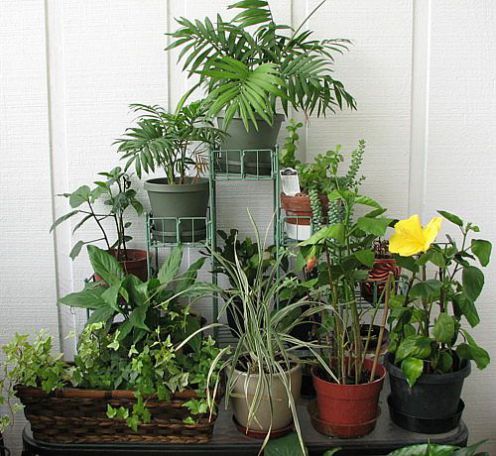 станица Челбасская2013 годТема проекта: "Комнатные растения - наши друзья".Тип проекта: познавательно-исследовательский, краткосрочный (2-3 дня), групповой.Участники проекта: Воспитатель, дети.Образовательные области: Коммуникативная, продуктивная и познавательная деятельность.Актуальность:         Экологическая направленность проекта обусловлена тем, что в начале года во 2 младшей группе проводился анализ познавательного развития дошкольников, который показал, что дети имеют ограниченные знания в сфере общения с природой. А ведь экологическое образование должно начинаться с объектов ближайшего окружения, с которыми ребенок сталкивается в повседневной жизни.
В качестве объекта исследования выбраны комнатные растения, что обусловлено рядом причин.
1. Комнатные растения окружают нас постоянно, однако дети, как правило, почти не обращают на них внимание.
2. Комнатные растения – прекрасный объект экологических наблюдений.
3. С комнатными растениями ребенку проще общаться «на равных», чем с небольшими  (травянистыми) растениями, легче представить его своим другом.Цель: Развивать интерес к развитию и росту комнатных растений, наблюдательность и любознательность, наглядно-действенное мышление.Задачи:1. Закрепить знания детей о комнатных растениях (3-4 комнатных растений).2. Учить сравнивать растения, находить сходство и различия во внешних признаках  различных комнатных растений. 13. Дать представления о размножении комнатных растений; учить последовательности во время посадки.4. Развивать интерес к развитию и росту растений, любознательность и наблюдательность.Этапы проекта: Ознакомительный, решение задач, практический, работа детей в уголке природы.Ожидаемые результаты:1. Расширение знаний по экологической культуре воспитанников.2. Развитие у детей устойчивого интереса к представителям растительного мира – комнатным растениям.3. Развитие исследовательской деятельности дошкольников в ходе совместной практической деятельности с воспитателем.План поэтапных мероприятий.1. Подготовительный этап.Формирование целей и задач проекта.Подготовка необходимого материала и оборудования.Создание условий для развития любознательности и наблюдательности.Вхождение в игровую ситуацию.2. Основной этап.Оформление экологического уголка в групповой комнате.Подбор необходимого дидактического материала, с учетом возрастных особенностей детей.Организация совместной деятельности воспитателя и детей.Оформление стенда творческими работами детей.Дать детям элементарные представления о комнатных растениях; научить сравнивать, находить сходство и различия во внешних признаках на примере 3-4 растений.3. Заключительный этап.Презентация проекта "Комнатные растения - наши друзья".Младший дошкольный возраст 3-4 года.План-конспект занятия.2Приветствие.Беседа.Рассматривание картинок, фотографий.Просмотр слайдов.Дидактическая игра «Что растениям необходимо для роста».Посадка семян  с помощью воспитателя.Психогимнастика  «Я растение».Звучание детских песенок.Работа  в экологическом уголке.Ход проекта.        Вхождение в игровую ситуацию: Приветствие  «Солнечные лучики» (сплочение группы).Воспитатель:Первый лучик, нежный лучик,Заглянул он к нам в оконцеИ принес в своих ладошкахТеплоту, частицу солнца.        Воспитатель и дети протягивают вперед руки и соединяют их вместе, как лучи солнца. Воспитатель предлагает детям почувствовать себя теплым солнечным лучом, поделиться теплом с друзьями.1 этап проекта – ознакомительный.          Воспитатель предлагает детям рассмотреть фотографии (слайды) комнаты без комнатных растений и с комнатными растениями. Спрашивает детей, какая фотография им больше нравится. Почему?         Детям нравится фотография с комнатными растениями, потому что комната с ними выглядит красивее.Воспитатель:          -Как хорошо, что вам понравилась именно та комната, где много красивых растений.         - А вы видели такие растения живут у нас в группе? (Видели).3         - А вы видели такие же растения на улице?  (Нет).Воспитатель:          Правильно, ребята. Такие растения живут только в помещении, в детском саду или дома, поэтому их и называют комнатными растениями.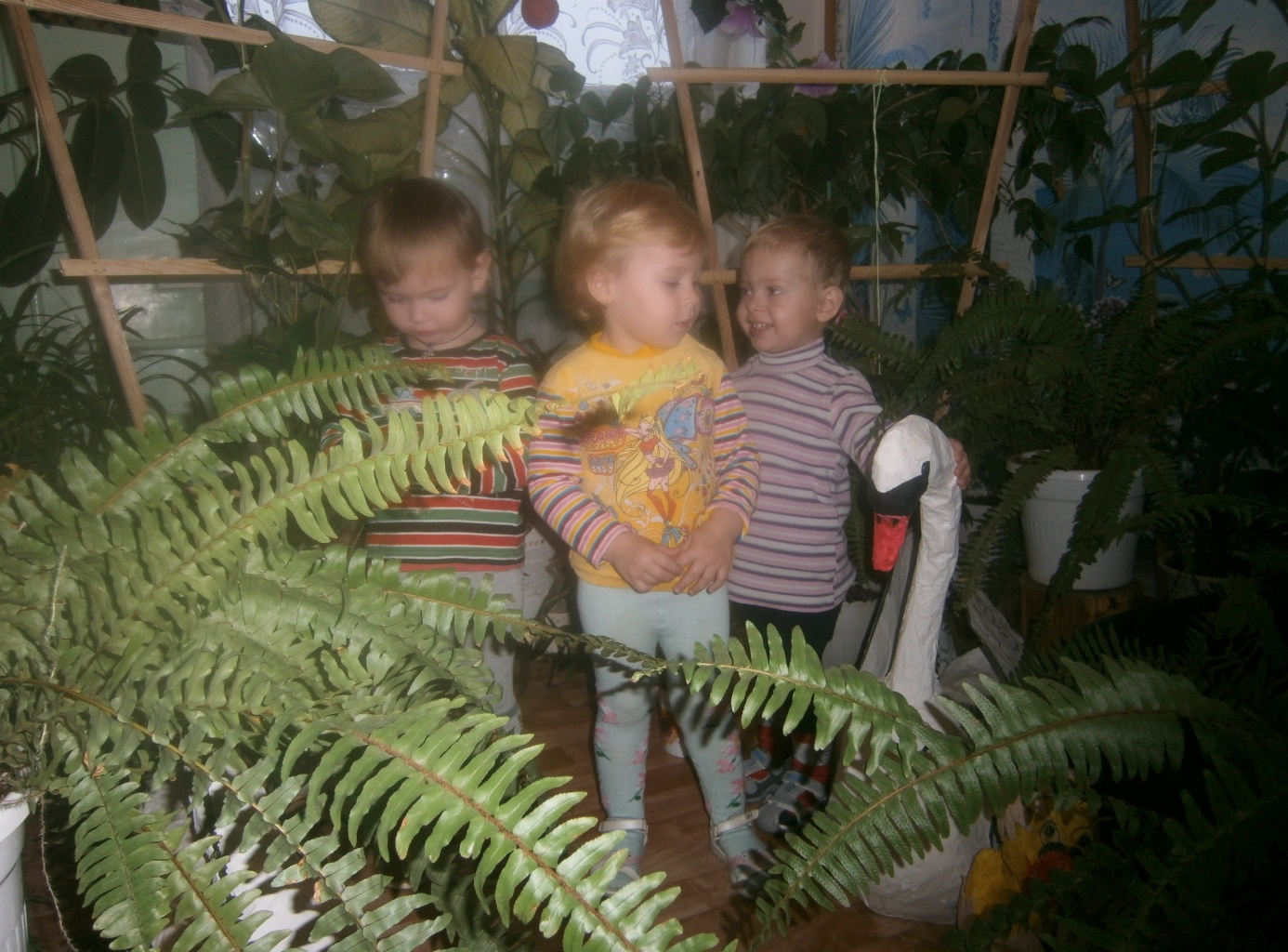 2 этап проекта – решение задач. Воспитатель:         Ребята, найдите в нашей группе такие же растения как на фотографии (слайде). Дети находят растения.       - Вы знаете, как называются эти растения? (Декабрист – цветет зимой в декабре; фиалка – фиолетовый цвет; огонек – его цветы похожи на маленькие огоньки).         Воспитатель предлагает детям по очереди показать комнатные растения, которые они знают и назвать их.Воспитатель:         - А теперь я вам покажу растение, которое вы не знаете.4Это бегония крапчатая. Бегония, потому что ее стволы очень длинные, как будто они торопятся расти, бегут. А почему крапчатая?Дети: Потому что у нее на листьях есть белые крапинки.Воспитатель:         - Ребята, вам все растения нравятся?  (Да).        - Но все равно, какое-то растение, я знаю вам нравится больше всех. Подойдите к тому растению, которое вам нравится больше всех.  Дети выбирают растение, подходят к нему.        - Спросите у своего любимого растения шепотом, чтобы только оно услышало, хорошо ли ему живется в нашей группе? Дети разговаривают с растениями.         - Что ответили вам ваши растения?  Нравится им у нас жить?  (Да, им нравится жить у нас в группе).         - А почему им нравится жить у нас? (Потому что мы ухаживаем за ними: рыхлим землю, поливаем, вытираем пыль с листьев).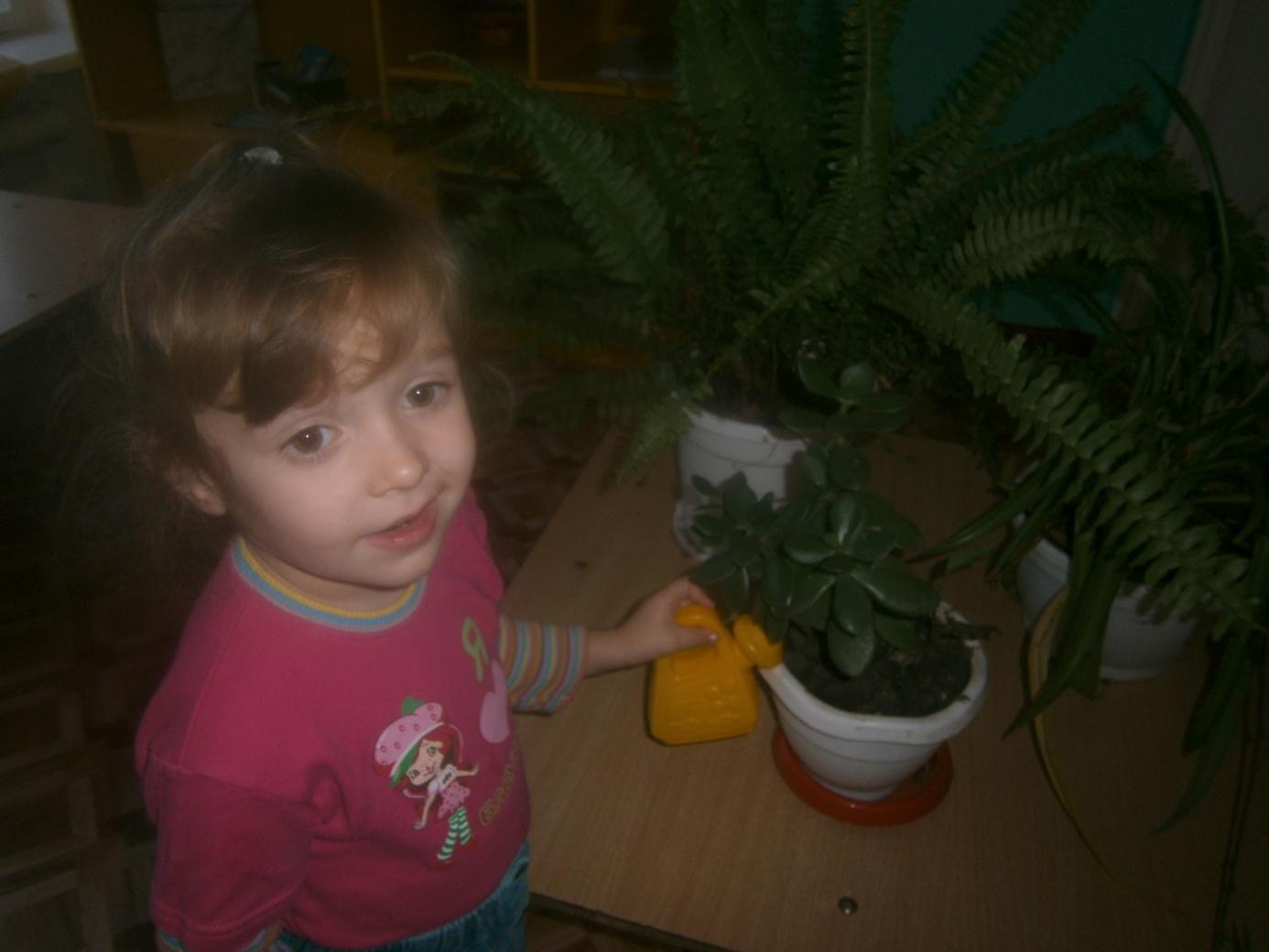 5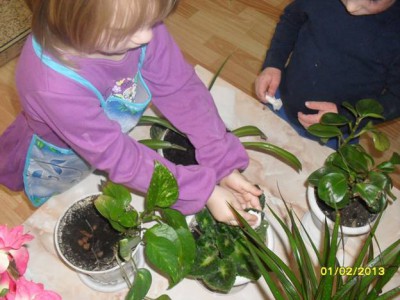           Дидактическая игра «Что растениям необходимо для роста» (расположить карточки по порядку).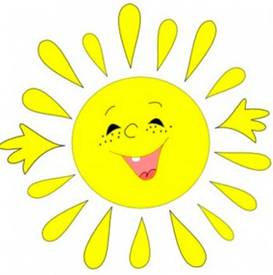 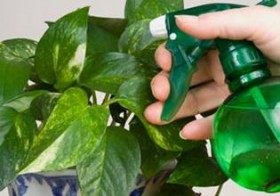 6 «Цветы на клумбе» Воспитатель:        - Правильно, ребята. Лейкой мы поливаем растения. Без солнечного света и тепла растения не растут. Растениям нужна земля. Растениям нужен воздух. И обязательно им нужна наша забота и нежность.        Воспитатель обращает внимание детей на картинки новых растений (роза, лилия, астра). Выясняет, где растут такие растения  (На клумбе, на участке детского сада, около дома).       - Эти растения растут на улице, они не растут дома. Воспитатель называет цветы, которые растут на клумбе.       - Чем похожи комнатные растения и цветы с клумбы? Что у них одинаковое?  (Стебли, листья, цветы).       - Чем они отличаются?  (Одни растут дома, другие на улице, цвет и размер листьев, окраска и форма цветов, время цветения).        Воспитатель показывает детям семена, спрашивает: «Вы знаете что это?».       - Это семена. Это семена цветов, которые называются «астры». Показывает фото или иллюстрацию с цветами.         - Представляете, как будет красиво на нашем участке, когда зацветут астры. Но чтобы эти семена проросли, выросли, зацвели, нам надо очень много потрудиться.3 этап – практический.Посадка семян астры с помощью воспитателя, поливка.Знакомство с черенками (отростками) комнатных растений, посадка бегонии крапчатой.Знакомство со схемой посадки цветов на клумбе: вскопать землю, разрыхлить – сделать бороздки – полить – посадить семена – засыпать землей – полить бороздки водой.          Психогимнастика «Я растение» (дети закрывают глаза):        - Представьте, что вы маленькие растения. Вас посадили в теплую, богатую витаминами  землю. Вы еще маленькие ростки, совсем слабые и хрупкие, беззащитные. 7Но вот чьи-то добрые руки поливают вас, рыхлят землю, чтобы корни ваши дышали. Вы начинаете расти. Ваши лепестки подросли, стебель становится крепким. Вы тянетесь к свету. Как вам хорошо и на подоконнике и на клумбе с другими красивыми цветами.    - Откройте глаза. Вам понравилось быть растениями? А почему?  (За ними хорошо ухаживают, рыхлят землю, поливают).     - Тоже самое чувствуют наши растения на подоконнике и на клумбе. Мы будем каждый день ухаживать за нашими цветами, им будет очень приятно жить в нашей группе. Мы будем у них спрашивать: «Хорошо ли вы себя чувствуете?».      - А теперь давайте внимательно посмотрим, все ли у нас в порядке в уголке, где живут наши комнатные растения. Может быть, какое-то растение надо полить или подрыхлить?4 этап – работа детей в уголке природы.Работа детей в уголке природы под руководством воспитателя. Звучат детские песенки.8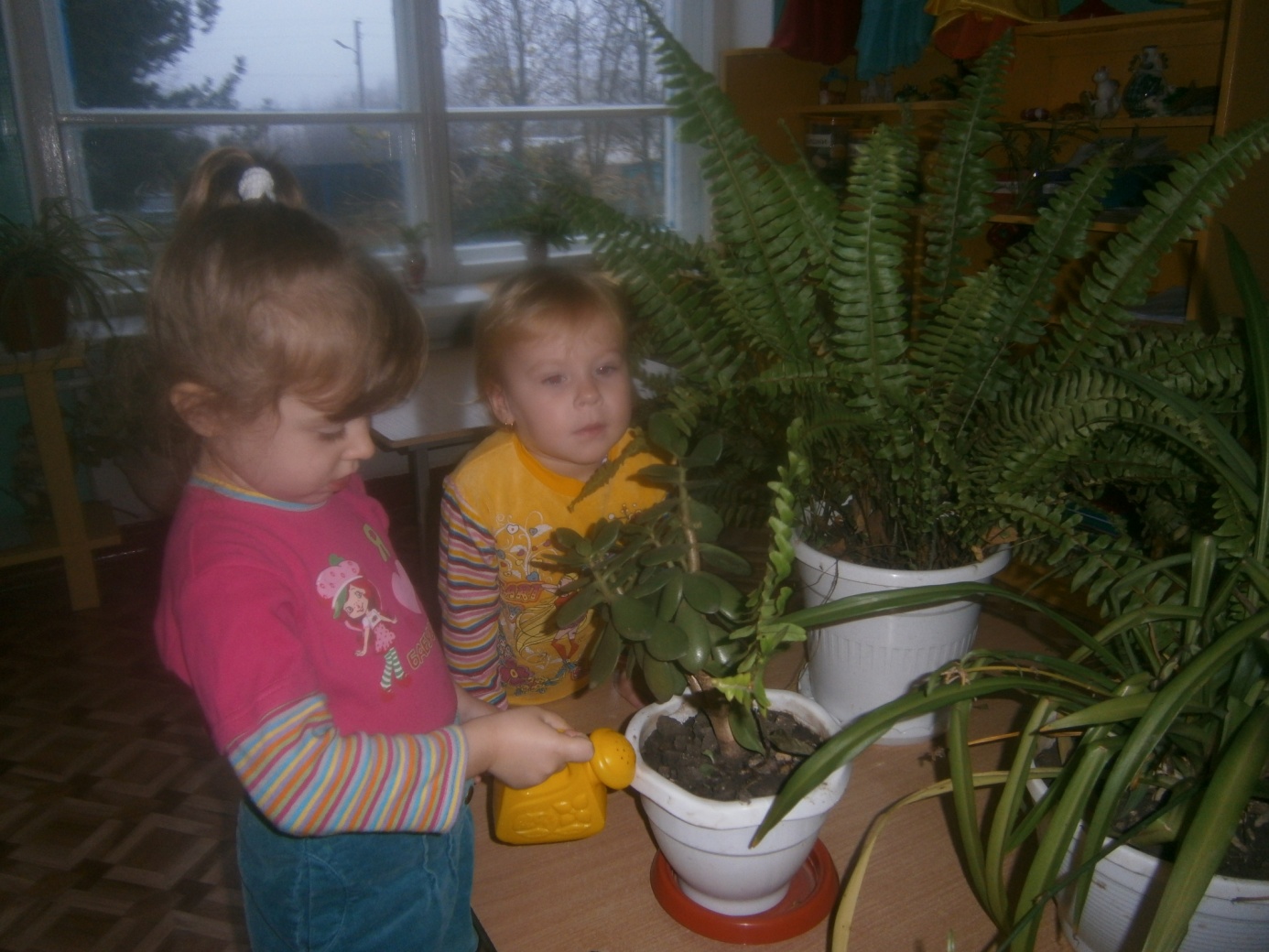 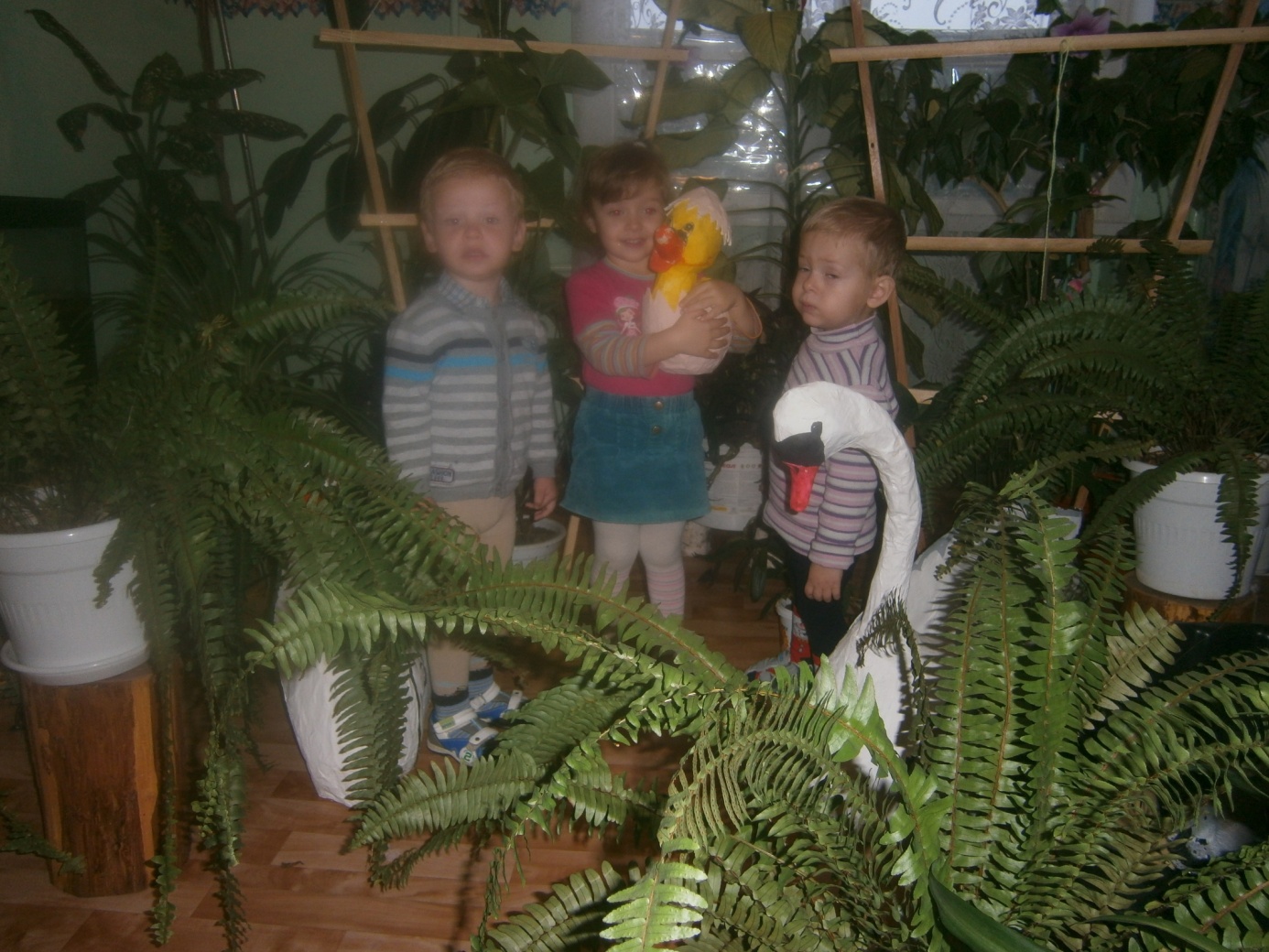 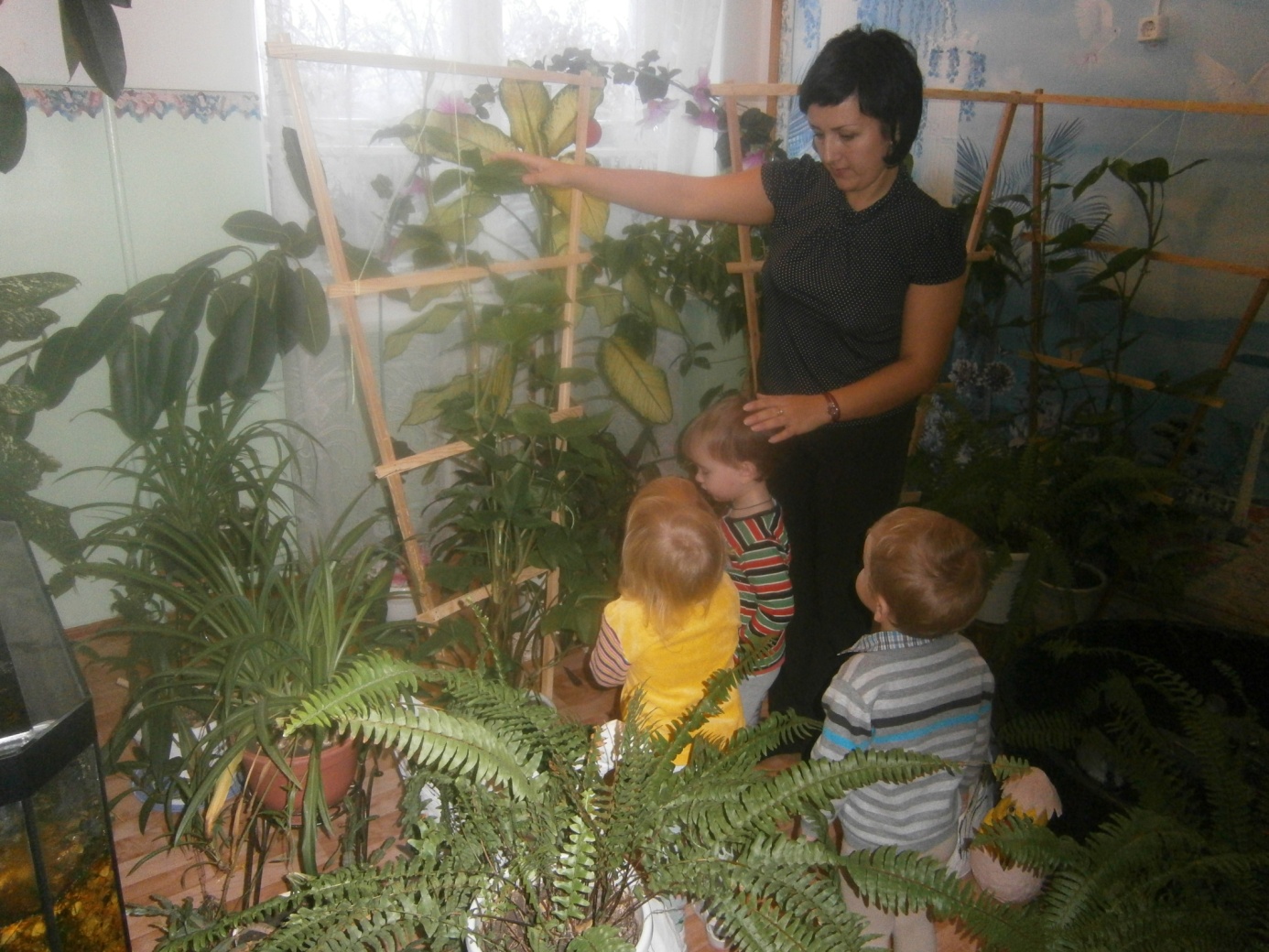 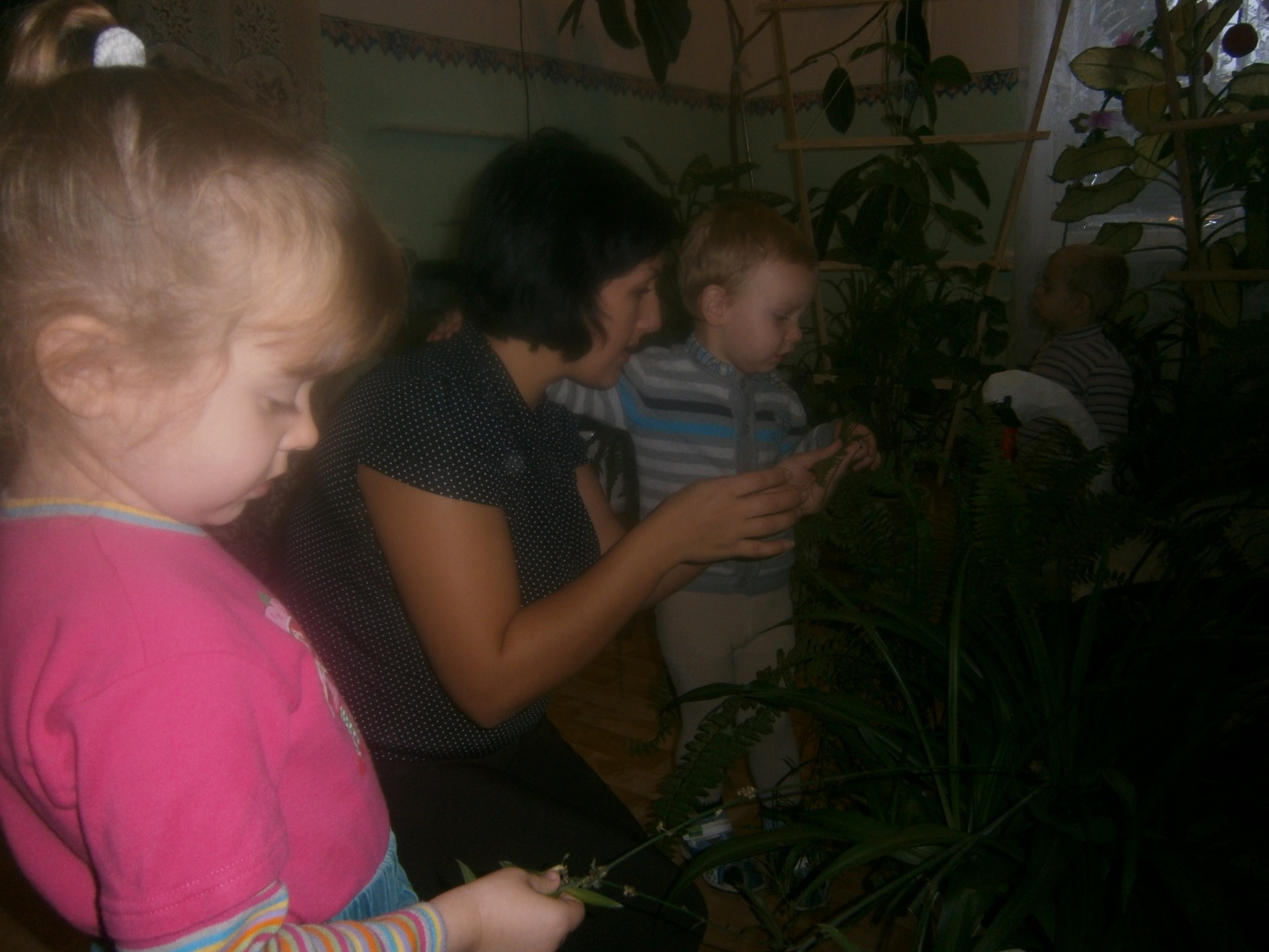 